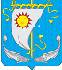 АДМИНИСТРАЦИЯ МУНИЦИПАЛЬНОГО ОБРАЗОВАНИЯ «АНДЕГСКИЙ  СЕЛЬСОВЕТ»НЕНЕЦКОГО АВТОНОМНОГО ОКРУГАПОСТАНОВЛЕНИЕот 14.07.2021   № 22
д. Андег, НАОО  проведении  электронного  аукционаВ соответствии с требованиями Федерального закона  от 05.04.2013 N 44-ФЗ «О контрактной системе в сфере закупок товаров, работ, услуг для обеспечения государственных и муниципальных нужд» Администрация   муниципального  образования  «Андегский сельсовет» Ненецкого автономного округа ПОСТАНОВЛЯЕТ:     1. Провести открытый аукцион в электронной форме на право заключения муниципального контракта  на  устройство покрытия проезда железобетонными плитами участка дороги в районе ул. Лесная (от дома № 16 до общественной бани, протяженностью 72 м.) МО «Андегский сельсовет» НАО           2. Контрактному управляющему Администрации  муниципального  образования «Андегский сельсовет» Ненецкого  автономного округа Чагар-оол Менги Байлаковне обеспечить разработку технического задания и его дальнейшее предоставление Управлению муниципального имущества Администрации муниципального района «Заполярный район».Глава муниципального образования«Андегский   сельсовет»Ненецкого  автономного округа	                                                               В.Ф. Абакумова